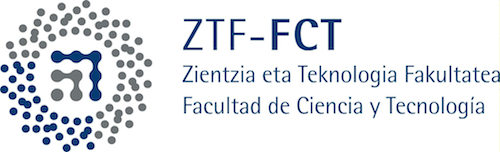 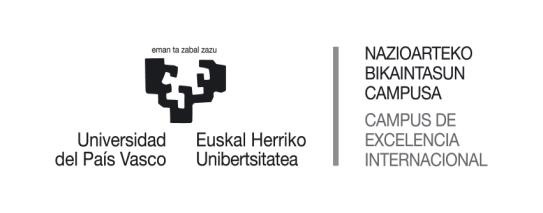 ANEXO VIINFORME DE VALORACIÓN FINAL DEL TUTOR /A Y CERTIFICADO ACREDITATIVOI. DATOS GENERALESII. DATOS DEL ESTUDIANTEIII. DESCRIPCIÓN DEL PROGRAMA DE PRÁCTICAIV. RELACIÓN DE ACTIVIDADES O TAREAS DESARROLLADASEn aplicación del artículo 16 de la Normativa de la UPV/EHU Reguladora de las PrácticasAcadémicas Externas del Alumnado y a la vista de los informes emitidos tanto por el Instructor/a como por el alumno/a, evalúo (Positivamente/negativamente) su participación en el programa de prácticas, por lo que se expide el presente certificado acreditativo de las mismas, con la siguiente nota y calificación: ___(0 a 10)___calificación___.(Fecha y firma del tutor o tutora)40Denominación de la PrácticaNombre y apellidos del Tutor/aEntidad colaboradoraNombre y apellidos del Instructor/aNombre y apellidos del alumno o alumnaTitulación en la que está matriculado/aAño académicoDepartamento de la Entidad en la que ha sidoasignadoFechas de realización del periodo de prácticasNº total de horasDescripción de actividades o tareas desarrolladasConocimientos, capacidades o competenciasadquiridas1.2.(…)